Listado de Beneficiarios 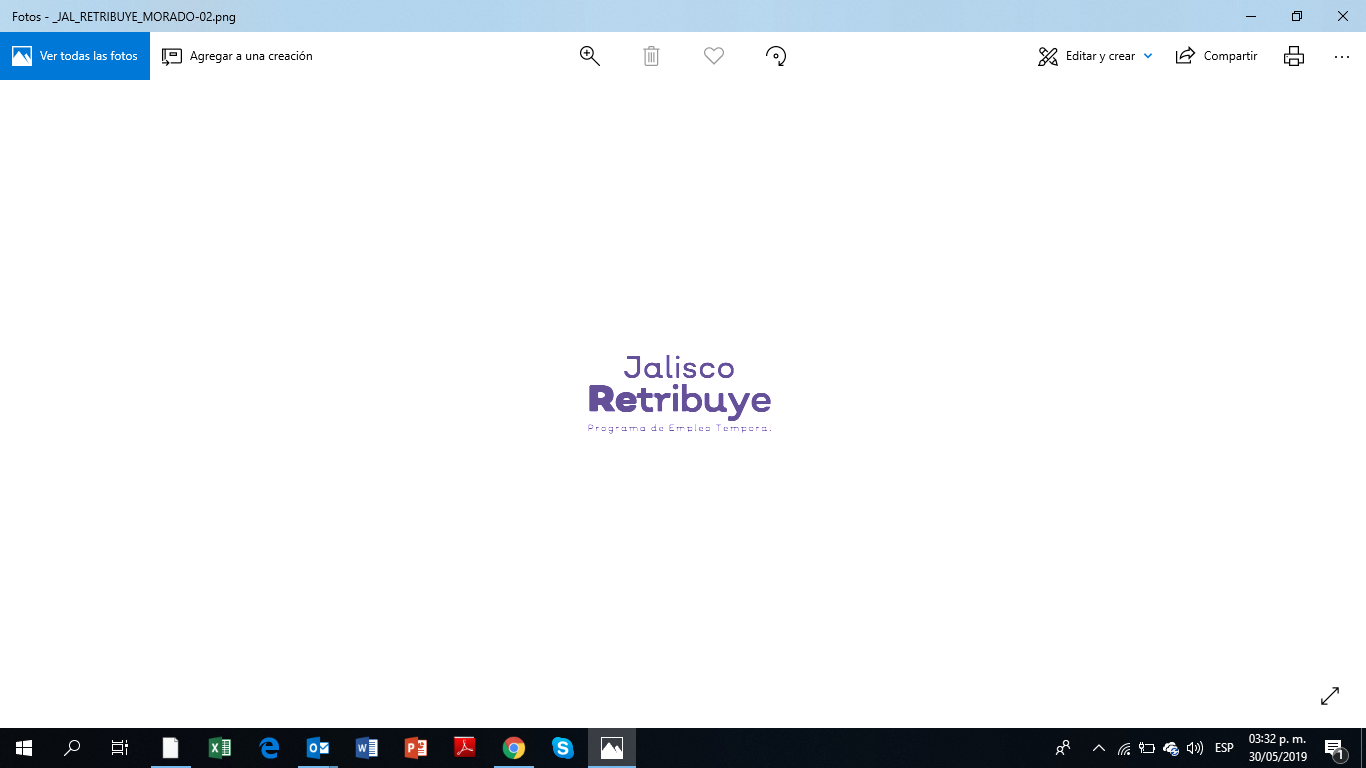 Programa de Empleo Temporal Tlajomulco de Zúñiga A continuación se desglosa el padrón de Beneficiarios del Programa Empleo Temporal Apellido PaternoApellido MaternoNombre (s)EDGAR ALEXISJOSE ANGEL BEATRIZ JOSE ALFREDO TERESANORMA ALICIAMA VERONICAJUAN JOSE EMILIAANAELIZABETHSARAISRAEL RAMON ULISESALMA SUSANA GUADALUPEBRIAN ALEJANDROANA LUZJUAN JESUS NAHU EZDRASMARIA ANDREAKATIA CAROLINABELENLETICIAOFELIACARLOS JIOVANIJESUSMARIA DEL ROCIOROGACIANOANGELICA ANA ROSAMARIA DE LOS ANGELESMARIA DEL CARMEN JUAN DIEGO ALBERTOFELIPE DE JESUSMARIA DE JESUS ESTEBAN VICTOR ALFONSOLETICIAEDGAR ALEJANDROMARIA DE LORUDESGLENDA MARLENEELIZABETHALMA NAYELIJOSE DE JESUS ADRIANA BLANCA ESTELA MARIA LILIANAMARIA BELEN BLANCA ESTHELAJOSE DE JESUS IRMA PATRICIADIEGO ARMAMDOCLAUDIA LORENAAURORA DE LOS ANGELESANGELA LUIS ADRIAN JOSE ARMANDOJESUS ALEJANDROMARIA LIZED FAUSTINO MARIA CONCEPCION MARGARITALUIS MANUELMA CONSCEPCIONALEJANDRA JUAN CARLOS JAIME BENJAMINARMANDOMARIA GUADALUPECLEMENTE JORGE ARMANDOSAGRARIO ELIZABETHMA. NICOLASANORMA SUSANA LENARDO DANIELALVARO DANIELANANI JACKELINE NOEMIJOSE ARMANDOVIRGINIAMAGALIJONATHAN RODRIGO OMARKEVIN URIELMARIA DEL ROSARIOMARIA FELIXMARIA DOLORES JHONATHAN BRAYANJOSECARLOS JESUSJUANDULCE MARIAROCIO SUJEY NICOLAS DE JESUS MARIA TERESAJUAN ALBERTOMARTHA ILINANALAURA EDITHDAIRA LIZETHRAMONA MA LEONORLUIS JULIANRODOLFO DENISSE  ALEJANDRAGILBERTOALMA PATRICIARITANORMA ANGELICALETICIAKARINA YAZMINJOSE ANTONIOMARTHA ANGELICAYESENIA YADIRANANCY JAQUELINNEJOSE ALFREDOLUIS ENRIQUE ERIKAVERONICAHUMBERTO GUILLERMOJOEL ALEJANDROJUANA PATRICIAMICAELARUBEN MARIA DE LOURDESLAURA LILIANANAYELI SARAYRAUL PATRICIAYESSICA ARIHANYGRACIELAMARIA CRUZBEATRIZ MA GUADALUPE ESPERANZA MA ELVIRAALFREDROALDO FABRIELMARIA DE LOS ANGELESFRANCISCALILIANA RAMONA ALEJANDRO GABRIELA MARGARITAJOSE ANTONIO VIRGINIA ERIKAFELIPE YOLANDA PATRICIAMARIA GUADALUPEJOSE EDUARDOPAOLA SARAIMARTHA CECILIAKARLA FERNANDAILDA GABRIELAARACELI BERENICEIRENEJOSE MANUELJUAN ALEJANDROMARIA DE JESUS ANTONIO DE JESUS BENIGNOEVANGELINAANGELICA MARIAJACQUELINEVERONICA EDITH MINVERVAAMPARO EVELIASILVIAOLIVERIOROSARIO ISABELLUZ VERONICA EVASUSANOPATRICIAJOCELINE ELIZABETHMIRIAM ELIZABETHROSA MARIAMARIA BERTHALUIS ENRIQUE MARISAMA DOLORESMARTHA ELENEAPATRICIAROSARIO MAGDALENA MARIA BRISEIDOLAURAMA ELENA RAFAEL ANA ROSA BLANCA ESTELA MARIA DEL ROSARIOMAY TEREZAADRIAN JESICA MARIALEONARDOBEATRIZ JOSE DE JESUS EMANUELRAMONA VERONICA DEL ROCIOMARIA BLANCAMIRIAM ELIZABETHMARIA DE JESUS ROSAURA ADRIANAFAOLA YARENIERIKA GABRIELAEDAGR RICARDOMIGUEL ENRIQUETA VERONICA GUADALUPEBEATRIZ ARISTEOMARIELA IRENEOLGA AIRELEDGAR ENRIQUE MIGUEL MANUEL KARLA MARIA SALVADORJOSE TIMOTEOMARIA DEL SOCORRO JOSE ELIASREFUGIO ALEJANDRO CECILIAMA LOURDESROSA MARIA ELISAVETMARIA JOVITAROSA ISELAROSA ELVIAMA TERESATHALIA JAZMINMARTHA KARINAIMELDAANA ROSA GERARDO JESSICA GABRIELA ALEJANDRA PRICARDO MARTIN ARON LETICIAHECTOR OMARBEATRIZ ADRIANAARACELIMA DE LOURDES GONZALOMONICA ANGELICAABEL ALICIA MARIA DE JESUS JUANA PATRICIAGABRIELAALMA YOLANDAJOSE FRANCISCO JOHANA VERONICADANIEL DORA MARTHAAGUEDA DIYAN JOSUELUISA IRENEMARICRUZINGRID MIRIAM JOSELIN MONSERRATRAFAELMIRIAM SUGHEILYADRIANA ABIGAILCONSUELOANGEL ELOY LAURA RAQUELRAUL KENIA PATRICIASANDRAFERNANDA GUADALUPEDIANA GAUADALUPEHECTOR JAVIER FLAVIO ABRAHAM JESSICA JANETHJOSE ALONSOANDRES ISABEL ALICIA GUADALUPEJOSE SILVAMOCRISTINAISIDRO JORGE ARMANDOGUSTAVOTERESACARINA AGUSTINORAFAEL JORGE HUMBERTO